Liebe Kinder und liebe Eltern,                                                               10.Mai 2020Ich habe mich sehr über eure Arbeiten und Bilder gefreut. Allerdings habe ich noch nicht von allen Kindern die Arbeiten erhalten.Seid weiterhin fleißig am Lernen!Hier kommen die neuen Aufgaben für Sachkunde. Diesmal habt ihr bis zum 20.Mai Zeit. Viel Erfolg und Spaß. Vielleicht hat ja Jemand von euch das Buch“ Die Raupe Nimmersatt“ zu Hause?Lasst euch von euren Eltern helfen!Eure Frau Wille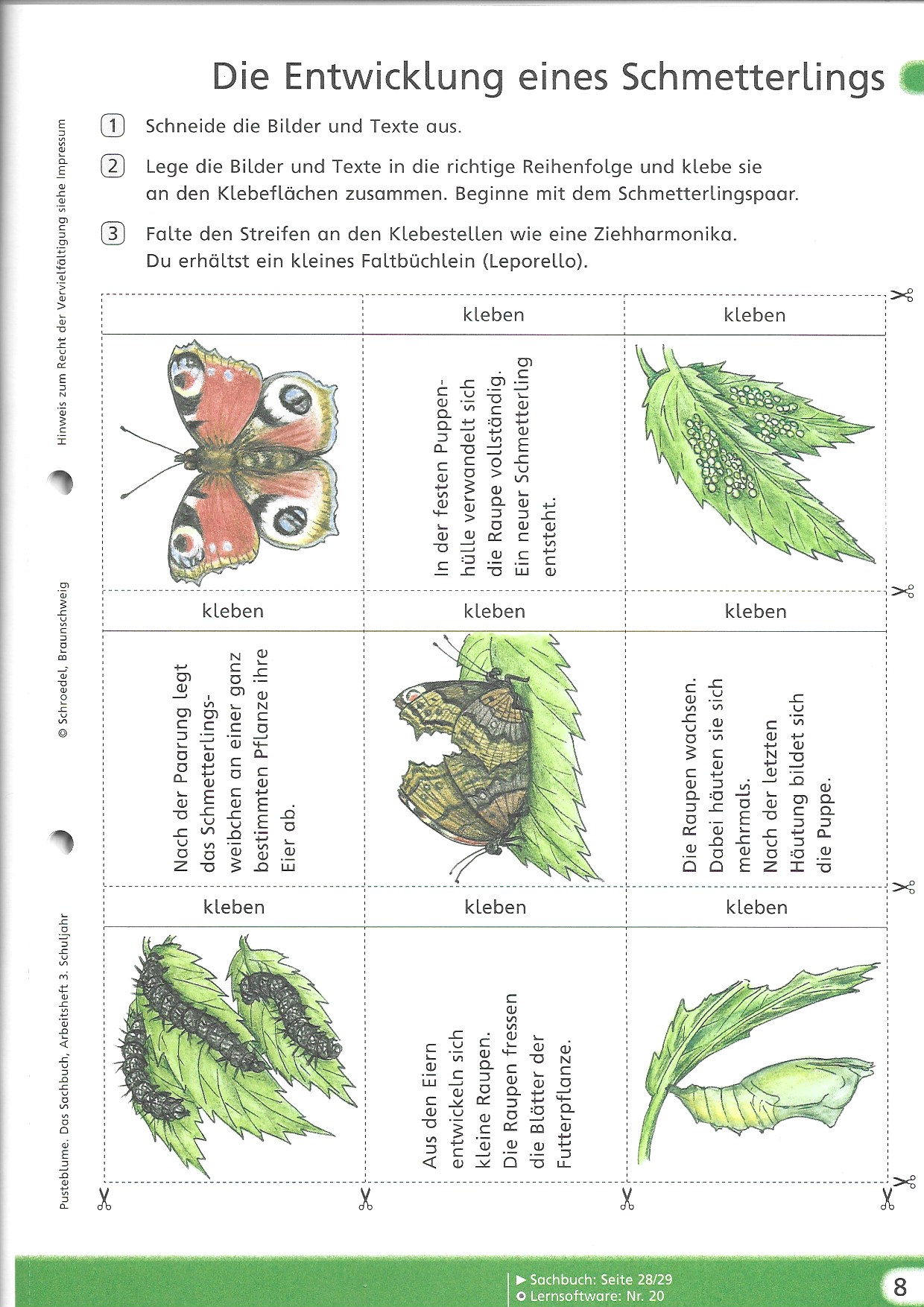 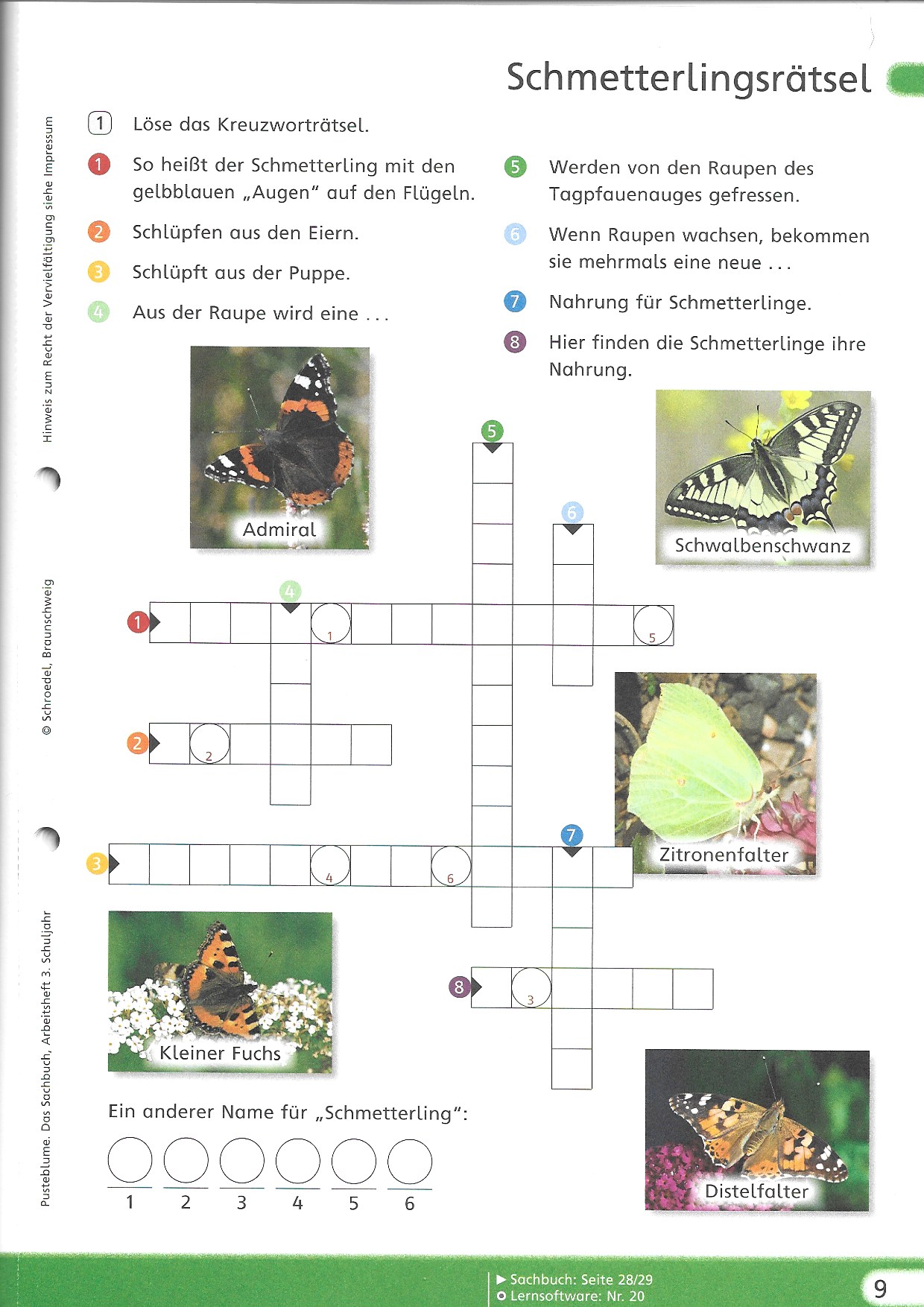 